О регистрации кандидата в депутаты Республики Алтай седьмого созыва, выдвинутого избирательным объединением «Региональное отделение Всероссийской политической партии «ЕДИНАЯ РОССИЯ» Яимова Игоря ЭжеровичаНа основании документов, представленных кандидатом в депутаты Республики Алтай седьмого созыва, выдвинутым избирательным объединением «Региональное отделение Всероссийской политической партии «ЕДИНАЯ РОССИЯ», Яимовым Игорем Эжеровичем, в соответствии с пунктом 2, 3 и 4 статьи 47 Закона Республики Алтай от 24 июня 2003 года № 12-15 «О выборах депутатов Республики Алтай», Окружная избирательная комиссия одномандатного избирательного округа № _5___решила:1. Зарегистрировать кандидата в депутаты Республики Алтай седьмого созыва по одномандатному избирательному округу № _5_ Яимова Игоря Эжеровича; 4 октября 1957 года рождения с. Усть-Кан, Усть-Канского района, Алтайского края; место жительства – Республика Алтай, г. Горно-Алтайск, пр-т. Коммунистический 45, кв. 6; основное место работы или службы, занимаемая должность/род занятий – пенсионер, выдвинут избирательным объединением «Региональное отделение Всероссийской политической партии «ЕДИНАЯ РОССИЯ», член Всероссийской политической партии «ЕДИНАЯ РОССИЯ», судимости  нет.  Время регистрации ___12__ часов __28____ минут.2. Выдать зарегистрированному кандидату в депутаты Республики Алтай седьмого созыва по одномандатному избирательному округу № __5__ Яимову И.Э. удостоверение установленного образца.3. Направить настоящее решение в Избирательную комиссию Республики Алтай.4. Опубликовать настоящее решение в газете «Вестник Горно-Алтайска».Председатель Горно-Алтайской городскойокружной избирательной комиссии  №5                                                     И.В. ЛобановаСекретарь Горно-Алтайской городскойокружной  избирательной комиссии №5                                                М.В. Смышляева    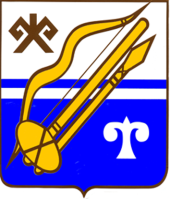 ГОРНО-АЛТАЙСКАЯ ГОРОДСКАЯ  ОКРУЖНАЯ ИЗБИРАТЕЛЬНАЯ КОМИССИЯГОРНО-АЛТАЙСКАЯ ГОРОДСКАЯ  ОКРУЖНАЯ ИЗБИРАТЕЛЬНАЯ КОМИССИЯГОРНО-АЛТАЙСКАЯ ГОРОДСКАЯ  ОКРУЖНАЯ ИЗБИРАТЕЛЬНАЯ КОМИССИЯГОРНО-АЛТАЙСКАЯ ГОРОДСКАЯ  ОКРУЖНАЯ ИЗБИРАТЕЛЬНАЯ КОМИССИЯРЕШЕНИЕ 17 июля 2019 г.                    №                    №                    №                    №6/37г. Горно-Алтайскг. Горно-Алтайскг. Горно-Алтайск